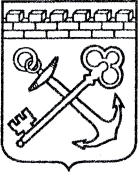 АДМИНИСТРАЦИЯ ЛЕНИНГРАДСКОЙ ОБЛАСТИКОМИТЕТ ПО КУЛЬТУРЕ ЛЕНИНГРАДСКОЙ ОБЛАСТИПРИКАЗ«___»____________2019 года                                                           №_______________г. Санкт-ПетербургОб утверждении границ зон охраны объекта культурного наследия регионального значения «Усадебный дом (деревянный), к. XIX в.»                       по адресу: Ленинградская область, Бокситогорский муниципальный район,                    д. Сомино, ул. Ярославская, 43, режимов использования земель  и требований к градостроительным регламентам в границах данных зонВ соответствии со ст. ст. 9.2, 33, 34 Федерального закона от 25 июня              2002 года № 73-ФЗ «Об объектах культурного наследия (памятниках истории                      и культуры) народов Российской Федерации», Положением о зонах охраны объектов культурного наследия (памятниках истории и культуры) народов Российской Федерации, утвержденным постановлением Правительства Российской Федерации от 12 сентября 2015 года № 972, ст. ст. 4, 10 областного закона Ленинградской области от 25 декабря 2015 года № 140-оз «О государственной охране, сохранении, использовании и популяризации объектов культурного наследия (памятников истории и культуры) народов Российской Федерации, расположенных на территории Ленинградской области», п. 2.2.2. Положения                      о комитете по культуре Ленинградской области, утвержденного постановлением Правительства Ленинградской области от 24 октября 2017 года № 431, на основании проекта зон охраны объекта культурного наследия регионального значения «Усадебный дом (деревянный), к. XIX в.» по адресу: Ленинградская область, Бокситогорский муниципальный район,  д. Сомино, ул. Ярославская, 43,                        с учетом наличия положительного заключения государственной                               историко-культурной экспертизы, выполненной аттестованными экспертами:                     Штиглиц М.С.(приказ Министерства культуры Российской Федерации от 20 марта 2017 года № 322), Петуховой Н.М. (приказ Министерства культуры Российской Федерации от 27 февраля 2019 года № 219), Овсянниковой А.А. (приказ Министерства культуры Российской Федерации от 20 марта 2017 года № 322), п р и к а з ы в а ю:1. Утвердить границы зон охраны объекта культурного наследия регионального значения «Усадебный дом (деревянный), к. XIX в.» по адресу: Ленинградская область, Бокситогорский муниципальный район,  д. Сомино, ул. Ярославская, 43, согласно приложению 1 к настоящему приказу. 2. Утвердить режимы использования земель и требования                                          к градостроительным регламентам в границах зон охраны объекта культурного наследия регионального значения Усадебный дом (деревянный), к. XIX в.» по адресу: Ленинградская область, Бокситогорский муниципальный район,  д. Сомино, ул. Ярославская, 43, согласно приложению 2 к настоящему приказу.3. Отделу по осуществлению полномочий Ленинградской области в сфере объектов культурного наследия департамента государственной охраны, сохранения и использования объектов культурного наследия комитета по культуре Ленинградской области:- обеспечить внесение сведений об утвержденных зонах охраны объекта культурного наследия регионального значения Усадебный дом (деревянный), к. XIX в.» по адресу: Ленинградская область, Бокситогорский муниципальный район,  д. Сомино, ул. Ярославская, 43 в единый государственный реестр объектов культурного наследия (памятников истории и культуры) народов Российской Федерации;- направить сведения об утвержденных зонах охраны объекта культурного наследия регионального значения Усадебный дом (деревянный), к. XIX в.» по адресу: Ленинградская область, Бокситогорский муниципальный район,  д. Сомино, ул. Ярославская, 43, в федеральный орган исполнительной власти, уполномоченный Правительством Российской Федерации на осуществление государственного кадастрового учета, государственной регистрации прав, ведение Единого государственного реестра недвижимости и предоставление сведений, содержащихся в Едином государственном реестре недвижимости,                                              его территориальные органы в срок и в порядке, установленные действующим законодательством;- направить копию настоящего приказа в соответствующий орган местного самоуправления городского округа или муниципального района, на территории которого расположены зоны охраны объекта культурного наследия, для размещения в информационной системе обеспечения градостроительной деятельности.6. Отделу взаимодействия с муниципальными образованиями, информатизации и организационной работы комитета по культуре Ленинградской области обеспечить размещение настоящего приказа на сайте комитета по культуре Ленинградской области в информационно-телекоммуникационной сети «Интернет».7. Контроль за исполнением настоящего приказа возложить на заместителя председателя комитета по культуре Ленинградской области – начальника  департамента государственной охраны, сохранения и использования объектов культурного наследия.8. Настоящий приказ вступает в силу со дня его официального опубликования.Заместитель председателя комитета                                                О.Л. МельниковаГраницы зон охраны объекта культурного наследия регионального значения«Усадебный дом (деревянный), к. XIX в.» по адресу: Ленинградская область, Бокситогорский муниципальный район,  д. Сомино, ул. Ярославская, 43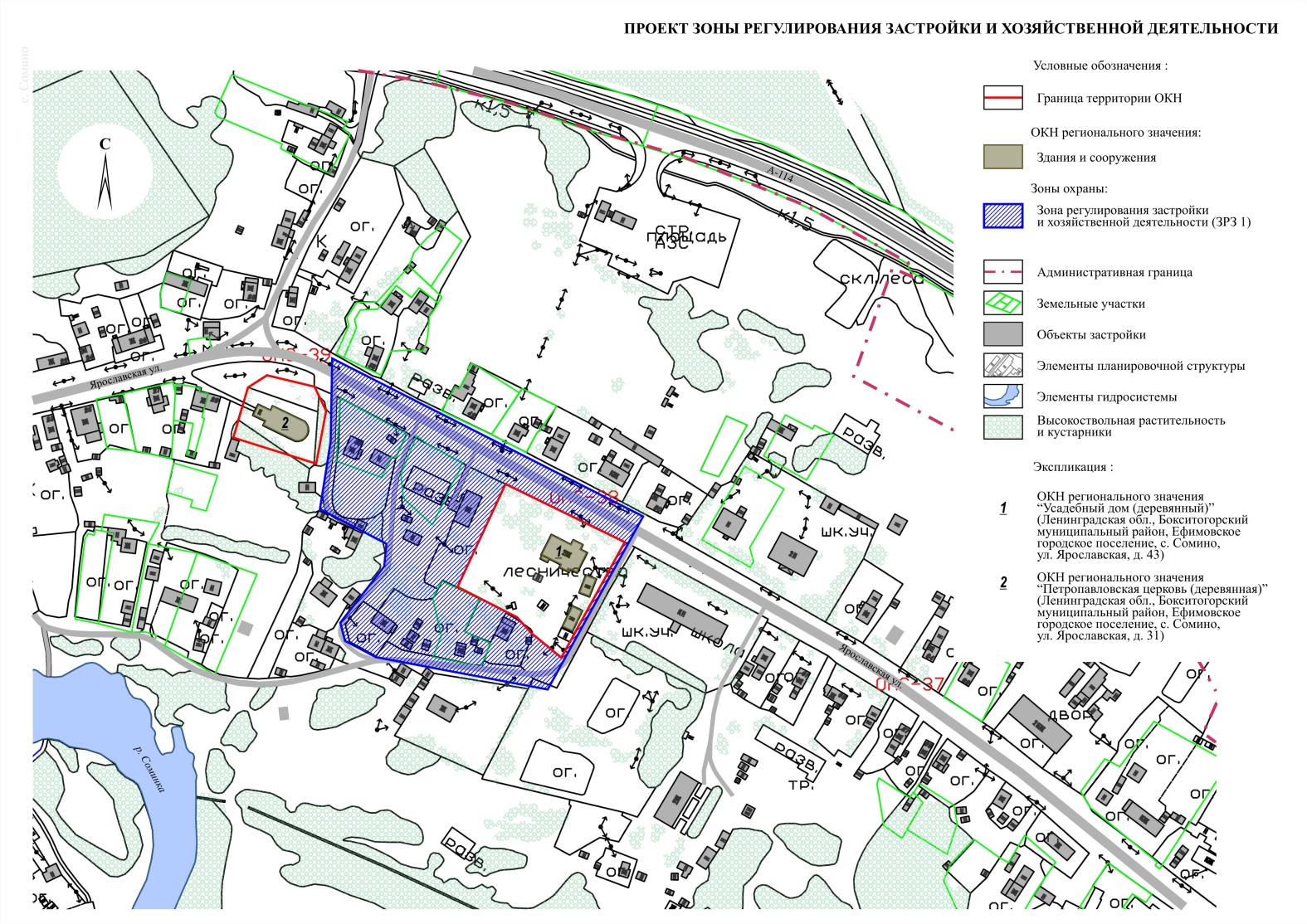 Карта (схема) границ зон охраны объекта культурного наследия регионального значения «Усадебный дом (деревянный), к. XIX в.» по адресу: Ленинградская область, Бокситогорский муниципальный район,  д. Сомино, ул. Ярославская, 43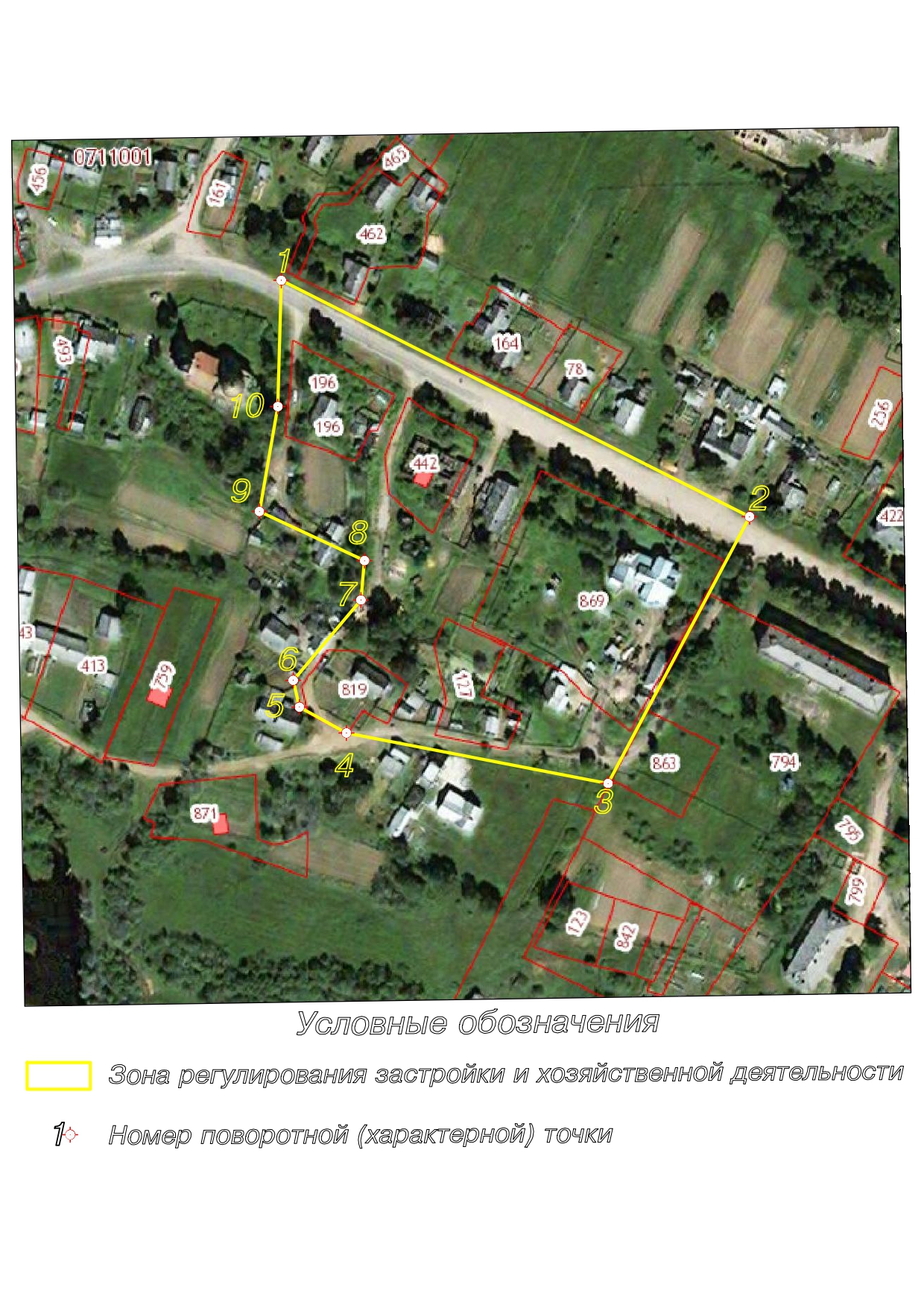 Перечень координат поворотных (характерных) точек границ зон охраныобъекта культурного наследия регионального значения«Усадебный дом (деревянный), к. XIX в.» по адресу: Ленинградская область, Бокситогорский муниципальный район,  д. Сомино, ул. Ярославская, 43Определение географических координат характерных точек границы зоны регулирования застройки (ЗРЗ 1) выполнено в местной системе координат МСК-47.Режимы использования земель и требования к градостроительным регламентам в границах зон охраны объекта культурного наследия регионального значения «Усадебный дом (деревянный), к. XIX в.» по адресу: Ленинградская область, Бокситогорский муниципальный район,  д. Сомино, ул. Ярославская, 43Общие требования режима использования земель в границах зоны регулирования застройки и хозяйственной деятельности (ЗРЗ 1)      Любая градостроительная, хозяйственная и иная деятельность в границах зоны регулирования застройки и хозяйственной деятельности осуществляется исходя из презумпции сохранности объектов (выявленных объектов) культурного наследия.     Соблюдение Режима является обязательным при осуществлении градостроительной, хозяйственной и иной деятельности. Иные требования к указанной деятельности, установленные действующим законодательством, применяются в части, не противоречащей Режиму.     Режим не применяются к правоотношениям, связанным со строительством и реконструкцией объектов капитального строительства, возникшим на основании разрешений на строительство, которые выданы в установленном порядке до вступления в силу настоящих требований Режима.   Обязательным является соблюдение требований в области охраны окружающей среды, необходимых для обеспечения сохранности объекта культурного наследия в его историческом и ландшафтном окруженииНа территории ЗРЗ 1 устанавливаются следующие ограничения:Разрешается:Проведение работ по сохранению и регенерации историко-градостроительной и природной среды объекта культурного наследия, в том числе благоустройство, ремонт, реконструкция и устройство инженерных сетей, наружного освещения, малых архитектурных форм, оборудования, предназначенного для санитарного содержания территории;Озеленение территории, сохранение насаждений традиционных пород, формирующих ландшафт; проведение санитарных и планировочных рубок древесно-кустарниковой растительности; проведение мероприятий, направленных на сохранение и восстановление элементов историко-природного ландшафта, сохранение характерных особенностей ландшафта;  Проведение археологических полевых работ;2.4.     Строительство объектов капитального строительства и временных строений в соответствии с предельными параметрами разрешенного строительства: - высота от отметки земли до конька крыши - до 8 м,  - для акцентов зданий и сооружений - до 9 м;-тип крыш – скатные, вальмовые;Запрещается:Размещение рекламных конструкций на крышах и над улицами и проездами;Установка глухих ограждений высотой более 1,8 м.Использование при отделке лицевых фасадов, оконных и дверных заполнений и при устройстве кровли, отделочных материалов ярких и диссонирующих цветов и цветовых сочетанийТребования к градостроительным регламентамв границах зоны регулирования застройкии хозяйственной деятельности (ЗРЗ 1)Общие положенияВ случае, если использование земельных участков и объектов капитального строительства не соответствующих требованиям градостроительных регламентов противоречит требованиям сохранения объектов культурного наследия, в соответствии с федеральными законами может быть наложен запрет на использование таких земельных участков и объектов.Реконструкция несоответствующих требованиям градостроительных регламентов объектов капитального строительства может осуществляться только путем приведения таких объектов в соответствие с градостроительным регламентом или путем уменьшения их несоответствия предельным параметрам разрешенного строительства, реконструкции. На территории ЗРЗ 1 устанавливаются следующие ограничения:2.1. Застройка индивидуальными жилыми домами. Допускается размещение объектов социального и культурно-бытового обслуживания населения, преимущественно местного значения, иных объектов согласно градостроительным регламентам.2.2. Основные виды разрешенного использования: Индивидуальные жилые дома 1-2 этажа с приусадебными земельными участками Ведение личного подсобного хозяйства 2.3. Вспомогательные вид разрешенного использования:Строения и здания для индивидуальной трудовой деятельности (столярные мастерские и т.п.)Хозяйственные постройки (хранение дров, инструмента), теплицы, оранжереиПостройки для содержания домашней птицы и скота (без выпаса)Летние гостевые домики, беседки, бани Гаражи и стоянки для автотранспорта на 1-3 местаСкверы, сады, огороды2.4. Запрещается блокировка построек на смежных земельных участках 2.5. Максимальная площадь застройки:жилой – 400 кв. м; нежилой – 200 кв. м2.6. Запрещается размещение объектов капитального строительства, формирующих линию застройки Ярославской улицы, а также некапитальных объектов, ближе к трассе улицы, чем 20 м (т.е.  линии фасада объекта культурного наследия).2.7. Максимальные выступы за линию застройки частей зданий, строений, сооружений – 1,5 м для устройства крылец и приямков.Подготовлено:Начальник отдела по осуществлению полномочий Ленинградской области в сфере объектов культурного наследия департамента государственной охраны, сохранения и использования  объектов культурного наследия комитета по культуре Ленинградской области   _________________С.А. Волкова Согласовано:Заместитель председателя комитета – начальник департамента государственной охраны, сохранения и использования  объектов культурного наследия комитета по культуре Ленинградской области  __________________ А.Н. КарловКонсультант сектора правового обеспечения департамента государственной охраны, сохранения и использования объектов культурного наследия комитета по культуре Ленинградской области___________________ И.Н. КовальОзнакомлены:Заместитель председателя комитета – начальник департамента государственной охраны, сохранения и использования  объектов культурного наследия комитета по культуре Ленинградской области  __________________ А.Н. КарловНачальник отдела взаимодействия с муниципальными образованиями, информатизации организационной работы комитета по культуре Ленинградской области_____________________________ Т.А. ПавловаНачальник отдела по осуществлению полномочий Ленинградской области в сфере объектов культурного наследия департамента государственной охраны, сохранения и использования  объектов культурного наследия комитета по культуре Ленинградской области   __________________С.А. ВолковаПриложение 1к приказу комитета по культуреЛенинградской областиот «___»________2019 г. №__________Обозначение (номер) характерной точкиСевер(X)Широта(Y)1370498.933302260.382370400.213302456.033370288.793302396.934370309.883302287.615370320.673302267.986370331.863302265.377370365.403302293.668370381.873302295.169370402.403302251.2610370446.193302258.95Приложение № 2к Приказу комитета по культуреЛенинградской областиот «___»________2019 г. №__________